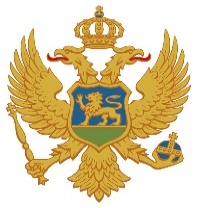 Crna GoraMinistarstvo finansija ANALIZA KONSOLIDOVANE JAVNE POTROŠNJE                                      ZA III KVARTAL 2022. GODINENovembar, 2022. godineJAVNE FINANSIJEJavni prihodi u periodu januar – septembar 2022. godine iznosili su 1.648,6 mil. € ili 31,1% procijenjenog BDP-a (5.306,4 mil. €) i u odnosu na planirane veći su za 77,4 mil. € ili 4,9%. U odnosu na uporedni period 2021. godine, naplata javnih prihoda veća je za 113,1 mil. € ili 7,4%.Javna potrošnja u periodu januar – septembar 2022. godine iznosila je 1.709,1 mil. € ili 32,2% BDP-a, i manja je za 114,2 mil. € ili 6,3% u odnosu na planiranu, dok je u odnosu na prethodnu godinu veća za 115,2 mil. € ili 7,2%.Polazeći od kretanja prihoda i rashoda, u periodu januar - septembar 2022. godine, ostvaren je deficit javnih finansija u iznosu od 60,6 mil. € ili 1,1% BDP-a, što je za 191,7 mil. € ili 76% manje u odnosu na planirani, dok je u odnosu na deficit ostvaren u istom periodu 2021. godine više za 2,1 mil. € ili 3,6%.BUDŽET CRNE GOREIzvorni prihodi budžeta u periodu januar - septembar 2022. godine iznosili su 1.459,3 mil. € ili 27,5% procijenjenog BDP-a i veći su za 69,6 mil. € ili 5,0% u odnosu na planirane dok su u odnosu na isti period 2021. godine veći za 114,9 mil. € ili 8,5%.Rast prihoda dijelom je rezultat uvećanja raspoloživog dohotka, kao i značajnog uvoza i povećanja cijena.Najveći rast kako u odnosu na planirane, tako i u odnosu na isti period prethodne godine zabilježen je kod prihoda po osnovu PDV-a te je ova kategorija zabilježila rast u odnosu na plan u iznosu od 127,7 mil. € ili 23,8% i u u iznosu od 171,6 mil. € ili 34,8% u odnosu na uporedni period prethodne godine. Snažan rast prihoda po ovom osnovu rezultat je više faktora od kojih su najznačajniji: rezultati ljetnje turističke sezone, unaprijeđena poreska disciplina kao i značajan rast uvoza i potrošnje domaćinstava, što uz projektovanu inflaciju najviše opredjeljuje rast ove kategorije prihoda.Prihodi od akciza za devet mjeseci 2022. godine manji su za 12,0 mil. € ili 6,0% u odnosu na planirane, kao rezultat primjene Odluke o umanjenju iznosa akcize na promet bezolovnog benzina i gasnih ulja po kojoj je akciza na promet ovih proizvoda od maja mjeseca smanjena za 50% odnosno 40% u zavisnosti od kretanja cijena, a u cilju zaštite životnog standarda građana. U poređenju sa prethodnom godinom, prihodi od akciza bilježe rast za devet mjeseci i to za 6,9 mil. € ili 3,8%. Pomenuti rast bio bi značajno veći da nije bilo odluke o smanjenju akciza na gorivo, imajući u vidu da su prihodi od akciza na duvan i duvanske proizvode u poređenju sa istim periodom prethodne godine zabilježile rast od 27,7 mil. € ili 68,1% kao rezultat aktivnosti na suzbijanju nelegalnog prometa na tržištu duvana i duvanskih proizvoda.Porez na dobit pravnih lica takođe bilježi rast u poređenju sa planom u iznosu od 5,1 mil. € ili 6,6%, usljed rasta ekonomske aktivnosti ostvarene u 2021. godini kao i visokog stepena poreske discipline. U odnosu na prethodnu godinu, prihodi po ovom osnovu veći su 12,1 mil. € ili 17,3%.Takođe, prihodi od poreza na međunarodnu trgovinu i transakcije su veći u odnosu na planirane za 6,6 mil. € ili 29,4%, odnosno veći za čak 39,3% u odnosu na isti period 2021. godine, kao rezultat rasta uvoza.Sa druge strane, prihodi od poreza na dohodak fizičkih lica bilježe negativno odstupanje u odnosu na plan u iznosu od 31,0 mil. € ili 32,3%.  U odnosu na isti period prethodne godine prihodi po osnovu pomenute kategorije manji su za 20,7 mil. € ili 24,1% kao rezultat uvođenja neoporezivog dijela dohotka od januara 2022. godine kao i implementacije izmjena Zakona o finansiranju lokalne samouprave kojima je dotadašnji procenat ukupno naplaćenih prihoda po ovom osnovu, koji je pripadao centralnom budžetu smanjen u korist lokalnih samouprava kroz veći procenat ustupljenih prihoda.Takođe, kategorija doprinosa ostvarena je na nižem nivou od planiranog za 19,1 mil. € ili 5,9%, kao i u odnosu na prethodnu godinu za 69,0 mil. € ili 18,3%, a kao rezultat ukidanja doprinosa za zdravstveno osiguranje.Izdaci budžeta u periodu januar - septembar 2022. godine iznosili su 1.495,2 mil. € ili 28,2% procijenjenog BDP-a i u odnosu na planirane manji su za 70,5 mil. € ili 4,5%. U odnosu na isti period 2021. godine, izdaci budžeta veći su za 88,2 mil. € ili 6,3%, i to kao rezultat većeg izdvajanja u oblasti prava iz oblasti socijalne zaštite, transfera institucijama, pojedincima, NVO i javnom sektoru i rasta kapitalnih izdataka.U strukturi budžetskih izdataka, tekući izdaci ostvareni su na nivou od 612,0 mil. € i manji su za 14,4 mil. € ili 2,3% u odnosu na planirane. Kada govorimo o poređenju sa istim periodom prethodne godine, tekući izdaci na nivou su onih ostvarenih u istom periodu prethodne godine.U strukturi ukupne potrošnje, izdaci u okviru Tekućeg budžeta, budžeta državnih fondova i Rezerve čine 91% dok kapitalni budžet čini 9%. Niže izvršenje u naznačenom periodu dominantno se odnosi na niže izvršenje kod Tekućih izdataka, dominantno u dijelu zarada usljed kašnjenja u realizaciji kadrovskih planova (dok je u septembru došlo do uvećanja izdvajanja za zarade), kao i na poziciji Ostali izdaci, Transfera za socijalnu zaštitu u okviru budžeta Fonda PIO, Ministarstva rada i socijalnog staranja i Zavoda za zapošljavanje, kao i Kapitalnih izdataka.Kada je u pitanju Kapitalni budžet, realizacija je na nivou od 137,1 mil. € i izvršenje je niže od plana za 45 mil. €, odnosno za 25% za posmatrani period. Najznačajnije izdvajanje u okviru Kapitalnog budžeta odnosi se na realizovana plaćanja za potrebe projekta autoputa u iznosu od 65,5 mil. €, dok je za preostale kapitalne projekte realizovano ukupno 71,7 mil €, što je na nivou od 61,9% plana, odnosno niže je u odnosu na plan za 44,1 mil €. Od ukupno 355 kapitalnih projekata koji su planirani budžetom za 2022. godinu, zaključno sa septembrom mjesecom evidentirano je plaćanje po osnovu dostavljenih situacija/faktura za 97 projekata, dok se na 20 najznačajnih kapitalnih projekta odnosi 57 mil €, odnosno 80% ukupnog izvršenja (ne uzimajući u obzir projekat autoputa).U skladu sa kretanjem prihoda i rashoda, za devet mjeseci (januar - septembar) 2022. godine, ostvaren je deficit budžeta u iznosu od 36,0 mil. € ili 0,7% procijenjenog BDP-a i manji je za 140,1 mil. € ili 79,6% od planiranog. U odnosu na isti period 2021. godine, deficit je manji za 26,7 mil. € ili 42,6%.LOKALNA SAMOUPRAVAIzvorni prihodi budžeta jedinica lokalne samouprave u periodu januar - septembar 2022. godine iznosili su 189,3 mil. € ili 3,6% BDP-a što je u odnosu na planirane više za 7,9 mil. € ili 4,3% dok je u odnosu na uporedni period prethodne godine manje za 1,8 mil. € ili 0,9%.Osnovni razlog smanjenja prihoda koje ubiraju lokalne samouprave u odnosu na 2021. godinu, je smanjenja prihoda po osnovu poreza na dohodak fizičkih lica usljed uvođenja neoporezivog dijela zarade odnosno stope od 0% poreza na dohodak za zarade do nivoa od 700€ bruto osnovice. Smanjenje prihoda bilo bi značajno veće ali su isti kompenzovani iz Tekuće budžetske rezerve. Od avgusta mjeseca, usljed izmjena i dopune Zakona o finansiranju lokalne samouprave, ustupljeni prihodi lokalnim samoupravama od poreza na dohodak značajno su veći kao rezultat povećanja procenta ustupanja ove kategorije prihoda odnosno istovremenog smanjenja prihoda po ovom osnovu na nivou centralnog budžeta.Izdaci budžeta lokalne samouprave  u periodu januar - septembar 2022. godine iznosili su 213,9 mil. € ili 4,0% BDP-a, što je 43,7 mil. € ili 17,0% manje u odnosu na plan, dok su izdaci veći za 27,0 mil. € ili 14,4%  u odnosu na komparativni period 2021. godine.U posmatranom periodu zabilježen je deficit lokalne samouprave u iznosu od 24,6 mil. € ili 0,5% BDP-a, što je manje u odnosu na planirani. U istom periodu prethodne godine lokalna samouprava zabilježila je suficit.